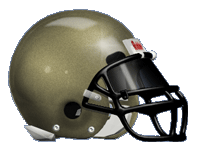 
2015 Galesburg 7th Grade Football ScheduleGame NumberDateTimeLocationOpponentGame 1August 29th11:00 a.m.Bushnell Prairie City Jr./Sr. High FieldBushnell Prairie CityGame 2September 1st4:15 p.m.Home(Lombard)Moline WilsonGame 3September 8th4:15 p.m.Saukie FieldRock IslandWashingtonGame 4September 15th4:15 p.m.Home(Lombard)Rock Island EdisonGame 5September 22nd4:15 p.m.Soule BowlGlenviewGame 6September 29th4:15 p.m.Alleman Athletic ComplexRock Island AllemanGame 7October 3rd10:00 a.m.Kewanee Wethersfield Jr./Sr. High Field Kewanee WethersfieldGame 8October 6th4:15 p.m.Home(Lombard)Moline John DeereGame 9October 10th10:00 a.m.Home(Lombard)Mid-County Co-OpGame 10October 13th5:30 p.m.Home(GHS)Northeast